Nous souhaitons recueillir vos besoins et vos propositions pour organiser des actions de soutien à la parentalité sur notre commune.Merci pour vos retours par mail ou courrier : 	rpe.chatenois@orange.fr 						Relais Petite Enfance « La Parenthèse » 24 A voie du Tram90700 Châtenois-les-ForgesComment jugez-vous, aujourd’hui votre rôle de parents ?Très difficileDifficilePeu facileFacileTrès facileQuelle est votre commune de résidence ?Combien avez-vous d’enfants ?Age du ou des enfant(s) ?Vivez-vous :Seul(e) En coupleFamille recomposéeQuelles seraient vos actions de soutien à la parentalité idéales ?Café-parents : groupe de parents en présentielCafé-parents : groupe de parents en visioSoirée à thème avec intervenant spécialisé (psychologue…)Action parents-enfants type ateliers jeuxAutres, précisez : Quel(s) thème(s) aimeriez-vous aborder (précisez ou rayez les mentions inutiles) ?Santé : alimentation, sommeil, perturbateurs endocriniens, maladies chroniques, handicap…Comportement : règles et limites, socialisation, jeux…Relation : avec vos enfants, dans la fratrie…Prévention : Ecrans, accidents domestiques…Autres, précisez :  Quel créneau vous intéresserait-il ?Samedi matinEn soiréeMercredi matinPendant l’heure méridienneAutres, précisez :Quels sont les freins à votre venue lors d’évènements ?Comment souhaitez-vous être informés lors d’évènements ?MailsAffichageAutre, précisez :Des suggestions, des envies, des besoins ?Nous vous remercions pour votre participation et nous vous informerons des thématiques et dates à venir.Delphine TOURNOUX-COURTOT et Céline CREMEL.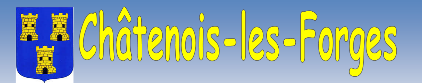 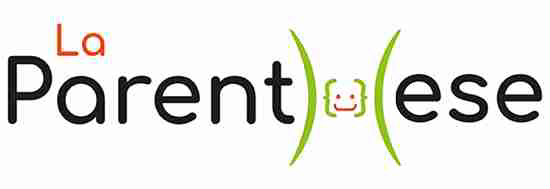 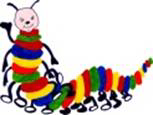 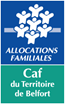 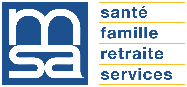 